Ilchenko OleksandrDate of birth: 29.05.1980 (age: 37)Citizenship: UkraineResidence permit in Ukraine: YesCountry of residence: UkraineCity of residence: OdessaContact Tel. No: +38 (098) 815-48-62E-Mail: alexusixtiandr@mail.ruSkype: alexusixtiandrU.S. visa: NoE.U. visa: NoUkrainian biometric international passport: Not specifiedDate available from: 00.00.0000English knowledge: ModerateMinimum salary: per month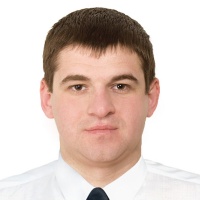 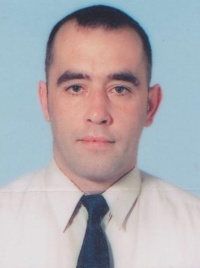 